ПОРЯДОК ОРГАНИЗАЦИИ И ПРОВЕДЕНИЯ ПРОЦЕДУРЫ ГОЛОСОВАНИЯ ПО ОТБОРУ ОБЩЕСТВЕННЫХ ТЕРРИТОРИЙ МЕТАЛЛУРГИЧЕСКОГО РАЙОНА ГОРОДА ЧЕЛЯБИСНКА,ПОДЛЕЖАЩИХ БЛАГОУСТРОЙСТВУ В 2020-2024 ГОДАХ, В СООТВЕТСТВИИ С ГОСУДАРСТВЕННОЙ ПРОГРАММОЙ «ФОРМИРОВАНИЕ КОМФОРТНОЙ ГОРОДСКОЙ СРЕДА ЧЕЛЯБИНСКОЙ ОБЛАСТИ НА 2018-2024 ГОДЫ»I. ОБЩИЕ ПОЛОЖЕНИЯ1. Голосование по проектам благоустройства общественных территорий Металлургического района города Челябинска, подлежащих благоустройству в 2020-2024 годах, в соответствии с государственной программой «Формирование комфортной городской среды Челябинской области на 2018 - 2024 годы» субъекта Российской Федерации (далее – голосование по общественным территориям, голосование) проводится в целях выявления мнения населения по определению общественных территорий, подлежащих благоустройству.2. Решение о назначении голосования по общественным территориям принимается Советом депутатов Металлургического района города Челябинска на основании принятого решения Общественной комиссией Металлургического района города Челябинска по организации голосования по отбору общественных территорий, подлежащих благоустройству в 2020-2024 годах, в соответствии с государственной программой «Формирование комфортной городской среды Челябинской области на 2018 - 2024 годы» (далее – Общественная комиссия).Голосование проводится не позднее семи дней после истечения срока, предоставленного всем заинтересованным лицам для ознакомления с дизайн-проектами благоустройства общественных территорий, отобранных для голосования.3. В нормативном правовом акте Совета депутатов Металлургического района города Челябинска о назначении голосования по общественным территориям устанавливаются следующие сведения:1) дата, время, сроки проведения голосования;2) места проведения голосования (адреса территориальных счетных участков);3) перечень общественных территорий, представленных на голосование;4) порядок определения победителя по итогам голосования; 5) дополнительные сведения, необходимые для проведения голосования.4. Решение о назначении голосования подлежит опубликованию (обнародованию) в порядке, установленном для официального опубликования (обнародования) муниципальных правовых актов, и размещению на официальном сайте администрации Металлургического района в информационно-телекоммуникационной сети «Интернет» не менее чем за двадцать дней до дня его проведения.5. Проведение голосования организует и обеспечивает Общественная комиссия. Общественная комиссия:1) обеспечивает изготовление бюллетеней для проведения голосования (бюллетени листы печатаются на русском языке, наименования общественных территорий размещаются в бюллетене в алфавитном порядке);2) формирует территориальные счетные комиссии и оборудует территориальные счетные участки;3) рассматривает обращения граждан по вопросам, связанным с проведением голосования;4) осуществляет полномочия, определенные муниципальным правовым актом Совета депутатов Металлургического района города Челябинска. 6. При формировании территориальной счетной комиссии учитываются предложения политических партий, иных общественных объединений, собраний граждан.Членами территориальной счетной комиссии не могут быть лица, являющиеся инициаторами по выдвижению проектов благоустройства, по которым проводится голосование.7. Количественный состав членов территориальных счетных комиссий определяется Общественной комиссией и должен быть не менее 3-х членов комиссии.  8. В составе территориальной счетной комиссии назначаются председатель и секретарь территориальной счетной комиссии.9. Полномочия территориальной счетной комиссии прекращаются после опубликования (обнародования) результатов голосования.           10. Бюллетени  и  иную   документацию,   связанную   с   подготовкой и проведениемголосования, Общественная комиссия передает в территориальные счетные комиссии. II. ОРГАНИЗАЦИЯ ПРОЦЕДУРЫ РЕЙТИНГОВОГО ГОЛОСОВАНИЯ11. Голосование может проводиться в форме открытого голосования на счетных участках, в том числе в электронной форме (далее - открытое голосование).12. Открытое голосование проводится на территориальных счетных участках путем заполнения бюллетеней. Участники голосования участвуют в голосовании непосредственно. Каждый участник голосования имеет один голос.III. ПОРЯДОК ПРОВЕДЕНИЯ ПРОЦЕДУРЫ ГОЛОСОВАНИЯ13. Голосование проводится путем внесения участником голосования в бюллетень любого знака в квадрат, относящийся к общественной территории, в пользу которой сделан выбор.14. Участник голосования имеет право отметить в бюллетене не более одного проекта.15. Голосование проводится на территориальных счетных участках. 16. Для получения бюллетеня участник голосования предъявляет члену территориальной счетной комиссии паспорт гражданина Российской Федерации или иной документ удостоверяющий личность. 17. Член территориальной счетной комиссии разъясняет участнику голосования порядок заполнения бюллетеня. При этом участнику голосования разъясняется, что он имеет право проголосовать не более, чем за две общественной территории. Территориальные счетные комиссии формируют список участников голосования, в который рекомендуется включать граждан Российской Федерации достигших 14-летнего возраста и проживающих на территории, где проводится рейтинговое голосование. 18. В списке рекомендуется указывать фамилию, имя и отчество (последнее – при наличии) участника голосования, серию и номер паспорта (реквизиты иного документа, удостоверяющего личность в соответствии с законодательством Российской Федерации) участника голосования. В списке могут быть также предусмотрены, в том числе:1) графа   для   проставления   участником   голосования   подписи   за   полученный  им документ для голосования; 2) графа «Согласие на обработку персональных данных» для проставления участником голосования подписи о согласии участника голосования на обработку его персональных данных в соответствии с Федеральным законом от 27.07.2006 № 152-ФЗ                         «О персональных данных»; 3) графа для проставления подписи члена территориальной счетной комиссии, выдавшего документ для голосования участнику голосования. 19. Участник голосования ставит любой знак в квадрате напротив общественной территории, за которую он собирается голосовать. 20. После заполнения бюллетеня участник голосования опускает заполненный бюллетень в ящик для голосования. 21. По окончании голосования все заполненные бюллетени передаются председателю территориальной счетной комиссии, который несет ответственность за сохранность заполненных бюллетеней.IV. ЗАКЛЮЧИТЕЛЬНЫЕ ПОЛОЖЕНИЯ22. По истечении времени голосования председатель территориальной счетной комиссии объявляет о завершении голосования, и территориальная счетная комиссия приступает к подсчету голосов участников голосования. Председатель территориальной счетной комиссии обеспечивает порядок при подсчете голосов.23. Перед непосредственным подсчетом голосов все собранные заполненные бюллетени передаются председателю территориальной счетной комиссии. При этом фиксируется общее количество участников голосования, принявших участие в голосовании.24. При непосредственном подсчете голосов данные, содержащиеся в бюллетенях, оглашаются и заносятся в специальную таблицу, которая содержит перечень всех общественных территорий, представленных в бюллетенях, после чего суммируются.25. Недействительные бюллетени при подсчете голосов не учитываются.Недействительными считаются бюллетени, которые не содержат отметок в квадратах напротив общественных территорий, и бюллетени, в которых участник голосования отметил большее количество общественных территорий, чем предусмотрено.Недействительные бюллетени подсчитываются и суммируются отдельно.26. После завершения подсчета действительные и недействительные бюллетени упаковываются в отдельные пачки, мешки или коробки, на которых указываются номер счетного участка, число упакованных действительных и недействительных бюллетеней.  Пачки, мешки или коробки с бюллетенями заклеиваются и скрепляются подписью председателя территориальной счетной комиссии.27. После проведения всех необходимых действий и подсчетов территориальная счетная комиссия устанавливает результаты голосования на своем счетном участке. Эти данные фиксируются в итоговом протоколе территориальной счетной комиссии. Территориальная счетная комиссия проводит итоговое заседание, на котором принимается решение об утверждении итогового протокола территориальной счетной комиссии.28. Итоговый протокол территориальной счетной комиссии подписывается всеми присутствующими членами территориальной счетной комиссии. 29. Экземпляр итогового протокола территориальной счетной комиссии передается председателем территориальной счетной комиссии в Общественную комиссию.По решению Общественной комиссии подсчет голосов участников голосования может осуществляться в Общественной комиссии.30. Жалобы, обращения, связанные с проведением голосования, подаются в Общественную комиссию. Комиссия регистрирует жалобы, обращения и рассматривает их на своем заседании в течение десяти дней – в период подготовки к голосованию, а в день голосования – непосредственно в день обращения. По итогам рассмотрения жалобы, обращения заявителю направляется ответ в письменной форме за подписью председателя Общественной комиссии.31. В итоговом протоколе территориальной счетной комиссии о результатах голосования на счетном участке (в итоговом протоколе Общественной комиссии об итогах голосования в Металлургическом районе г. Челябинска) указываются:1) число граждан, принявших участие в голосовании;2) результаты голосования (итоги голосования) в виде рейтинговой таблицы общественных территорий, вынесенных на голосование, составленной исходя из количества голосов участников голосования, отданных за каждую территорию.32. Установление итогов голосования по общественным территориям производится Общественной комиссией на основании протоколов территориальных счетных комиссий, и оформляется итоговым протоколом Общественной комиссии.Установление итогов голосования Общественной комиссии производится не позднее, чем через пять дней со дня проведения голосования. 33. После оформления итогов голосования по общественным территориям председатель Общественной комиссии представляет Главе Металлургического района города Челябинска итоговый протокол результатов голосования.34. Итоговый протокол территориальной счетной комиссии печатается на листах формата A4. Каждый лист итогового протокола должен быть пронумерован, подписан всеми присутствующими членами Общественной комиссии и содержать дату подписания протокола. Итоговый протокол Общественной комиссии составляется в двух экземплярах. Списки, использованные бюллетени и протоколы территориальных счетных комиссий для голосования передаются на ответственное хранение в Администрацию Металлургического района города Челябинска.35. Сведения об итогах голосования подлежат официальному опубликованию (обнародованию) в порядке, установленном для официального опубликования (обнародования) муниципальных правовых актов, и размещаются на официальном сайте Администрации Металлургического района в информационно-телекоммуникационной сети «Интернет».36. Документация, связанная с проведением голосования, в том числе бюллетени, протоколы территориальных счетных комиссий, итоговый протокол в течение одного года хранятся в Администрации Металлургического района города Челябинска, а затем уничтожаются. Председатель Совета депутатовМеталлургического района города Челябинска                                                     Д.И. Алехин Глава Металлургического района города Челябинска                                      С.Н. Кочетков Форма итогового протокола территориальной счетной комиссии о результатах голосования по общественным территориям Металлургического района города ЧелябинскаЭкземпляр № ______Голосование по проектам благоустройства общественных территорий Металлургического района города Челябинска, подлежащих благоустройству в 2020-2024 годах, в соответствии с государственной программой «Формирование комфортной городской среды Челябинской области на 2018 - 2024 годы»«___» _________ 20__ годаИТОГОВЫЙ ПРОТОКОЛтерриториальной счетной комиссиио результатах голосованияТерриториальная счетная комиссия № ____________Протокол подписан «__» ____ 20__ года в ____ часов ____ минут Председатель Совета депутатовМеталлургического района города Челябинска                                                          Д.И. Алехин Глава Металлургического района города Челябинска                                           С.Н. КочетковФорма итогового протокола Общественной комиссии Металлургического района города Челябинска по организации голосования по отбору общественных территорий, подлежащих благоустройству в 2020-2024 годах,  в соответствии с государственной программой «Формирование комфортной городской среды Челябинской области на 2018 - 2024 годы»(далее – Общественная комиссия)Экземпляр № ______Голосование по проектам благоустройства общественных территорий Металлургического района города Челябинска подлежащих благоустройству в  2020-2024 годах, в соответствии с государственной программой «Формирование комфортной городской среды Челябинской области на 2018 - 2024 годы»«___» _________ 20__ годаИТОГОВЫЙ ПРОТОКОЛОбщественной комиссии об итогах голосованияОбщественная комиссия Металлургического района города ЧелябинскаПротокол подписан «__» ____ 20__ года в ____ часов ____ минут Председатель Совета депутатовМеталлургического района города Челябинска                                                                         Д.И. Алехин Глава Металлургического района города Челябинска                                                           С.Н. КочетковПредложите свой вариант (адрес, виды работ):Общественное пространство__________________________________________________________________Дворовая территория___________________________________________________________________Квартальная территория__________________________________________________________Поселки района________________________________________________________________ Подписи членов комиссии____________________ПРИЛОЖЕНИЕ 5к  решению Совета депутатов Металлургического района от 30.08.2019 № 46/2 СоставОбщественной комиссии Металлургического района города Челябинска по организации голосования по отбору общественных территорий, подлежащих благоустройству в  2020-2024 годах, в соответствии с государственной программой «Формирование комфортной городской среды Челябинской области на 2018 – 2024 годы»
ПРИЛОЖЕНИЕ 6к  решению  Совета депутатов Металлургического района от 30.08.2019№ 46/2Положение об Общественной комиссии Металлургического района города Челябинска по организации голосования по отбору общественных территорий, подлежащих благоустройству в 2020-2024 годах, в соответствии с государственной программой «Формирование комфортной городской среды Челябинской области на 2018 - 2024 годы»I. Общие положения1. Общественная комиссия Металлургического района города Челябинска по организации голосования по отбору общественных территорий, подлежащих благоустройству в 2020-2024 годах, в соответствии с государственной программой «Формирование комфортной городской среды Челябинской области на 2018 - 2024 годы» (далее - Комиссия) создана для реализации на территории внутригородского района города Челябинска функций по организации голосования по отбору общественных территорий, подлежащих благоустройству в 2020-2024 годах, в соответствии с государственной программой «Формирование комфортной городской среды Челябинской области на 2018 - 2024 годы».2. В своей деятельности Комиссия руководствуется законодательством Российской Федерации, Челябинской области, правовыми актами органов местного самоуправления Металлургического района города Челябинска, а также настоящим Положением.3. Комиссия формируется из представителей Совета депутатов Металлургического района города Челябинска, Администрации Металлургического района города Челябинска, (представителей общественности), в составе председателя, заместителя председателя, секретаря и членов Комиссии.4. Председателем Комиссии является председатель Совета депутатов Металлургического района.5. Персональный состав Комиссии утверждается решением Совета депутатов Металлургического района города Челябинска. II. Задачи Комиссии6. Основными задачами Комиссии являются:1) организация голосования по отбору общественных территорий, подлежащих благоустройству в 2020-2024 годах, в соответствии с государственной программой «Формирование комфортной городской среды Челябинской области на 2018 - 2024 годы».2)  формирование территориальных счетных комиссий и оборудование территориальных счетных участков;3) рассмотрение обращения граждан по вопросам, связанным с проведением голосования;4) осуществление полномочий, определенных муниципальным правовым актом Совета депутатов Металлургического района города Челябинска. III. Права и обязанности членов Комиссии7. Члены Комиссии имеют право:1) участвовать в обсуждении и принятии решений по всем вопросам, рассматриваемым Комиссией;2) вносить на рассмотрение Комиссии вопросы и предложения, относящиеся к компетенции Комиссии, участвовать в подготовке их к рассмотрению, а также в реализации решений Комиссии;3) представлять по поручению Комиссии ее интересы в государственных органах, органах местного самоуправления, организациях и общественных объединениях.Члены Комиссии обязаны:1) принимать участие в деятельности Комиссии;2) выполнять решения и поручения Комиссии.IV. Порядок работы Комиссии8. Основной организационной формой работы Комиссии является проведение заседаний. Заседания Комиссии проводятся по мере необходимости.9. Дату и место проведения заседания Комиссии, а также вопросы повестки заседания определяет председатель Комиссии с учетом предложений секретаря Комиссии, членов Комиссии.10. Заседание Комиссии проводит председатель Комиссии, в его отсутствие - заместитель председателя.11. Заседание Комиссии является правомочным, если в нем принимает участие не менее половины членов Комиссии.12. Комиссия всесторонне обсуждает и оценивает каждый из вопросов, представленных на рассмотрение. Замечания членов Комиссии должны быть четко и ясно сформулированы.13. Решения Комиссии принимаются простым большинством голосов членов Комиссии, присутствующих на заседании, путем открытого голосования. В случае равенства голосов решающим является голос председателя Комиссии.14. Решения Комиссии оформляются протоколом, подписываемым всеми членами Комиссии.Председатель Совета депутатовМеталлургического района города Челябинска                                                     Д.И. Алехин Глава Металлургического района города Челябинска                                      С.Н. КочетковПРИЛОЖЕНИЕ 7к  решению   Совета депутатов Металлургического района от 30.08.2019 № 46/2Перечень общественных территорий подлежащих благоустройству в 2020-2024 годах, в соответствии с государственной программой «Формирование комфортной городской среды Челябинской области на 2018 - 2024 годы»  в Металлургическом районе города Челябинска Председатель Совета депутатовМеталлургического района города Челябинска                                                     Д.И. Алехин Глава Металлургического района города Челябинска                                      С.Н. Кочетков ПРИЛОЖЕНИЕ 8к  решению  Совета депутатов Металлургического района от 30.08.2019 № 46/2Перечень адресов территориальных счетных участков для проведения рейтингового голосования подлежащих благоустройству в 2020-2024 годах, в соответствии с государственной программой «Формирование комфортной городской среды Челябинской области  на 2018 - 2024 годы»  Председатель Совета депутатовМеталлургического района города Челябинска                                                     Д.И. Алехин Глава Металлургического района города Челябинска                                      С.Н. Кочетков ПРИЛОЖЕНИЕ 9 к решению  Совета депутатов Металлургического района от 30.08.2019№ 46/2Состав членов территориальной счетной комиссии для проведения рейтингового голосования подлежащих благоустройству в 2020-2024 годах, в соответствии с государственной программой «Формирование комфортной городской среды Челябинской области на 2018 - 2024 годы»  Председатель Совета депутатов Металлургического района города Челябинска                                                         Д.И. Алехин Глава Металлургического района города Челябинска                                           С.Н. Кочетков ПРИЛОЖЕНИЕ 1к решению Совета депутатов Металлургического района  от 30.08.2019 № 46/2ПРИЛОЖЕНИЕ 2к  решению Совета депутатов Металлургического района от 30.08.2019 № 46/21.Число граждан, внесенных в список голосования  на момент окончания голосования бюллетеней_______________________________________________________________(цифры прописью) 2.Число документов для голосования, выданных территориальной счетной комиссией гражданами в день голосования _______________________________________________________________(цифры прописью)3.Число погашенных документов для голосования _______________________________________________________________(цифры прописью)4.Число заполненных документов для голосования, полученных членами территориальной счетной комиссии_______________________________________________________________(цифры прописью)5.Число документов для голосования недействительных _______________________________________________________________(цифры прописью)Председатель территориальной счетной комиссии______________________________(Ф.И.О. )____________________________________(подпись)Секретарь территориальной счетной комиссии______________________________(Ф.И.О. )____________________________________(подпись)Члены территориальной счетной комиссии______________________________(Ф.И.О. )____________________________________(подпись)Члены территориальной счетной комиссии______________________________(Ф.И.О. )____________________________________(подпись)ПРИЛОЖЕНИЕ 3к  решению Совета депутатов Металлургического района от 30.08.2019  № 46/21.Число граждан,  выданных  в списке голосования на момент окончания голосования  (заполняется на основании  данных территориальных счетных комиссий)_______________________________________________________________(цифры прописью)2.Число документов для голосования выданных территориальными счетными комиссиями гражданам в день голосования (заполняется на основании  данных территориальных  счетных комиссий)_______________________________________________________________(цифры прописью)3.Число погашенных документов для голосования (заполняется на основании  данных территориальных  счетных комиссий)_______________________________________________________________(цифры прописью)4.Число документов для голосования, содержащихся в ящиках для голосования (заполняется на основании  данных территориальных  счетных комиссий)_______________________________________________________________(цифры прописью)5.Число недействительных документов для голосования (заполняется на основании  данных территориальных  счетных комиссий)_______________________________________________________________(цифры прописью)6.Число действительных документов для голосования (заполняется на основании  данных территориальных  счетных комиссий)_______________________________________________________________(цифры прописью)Председатель территориальной счетной комиссии______________________________(Ф.И.О. )____________________________________(подпись)Секретарь территориальной счетной комиссии______________________________(Ф.И.О. )____________________________________(подпись)Члены территориальной счетной комиссии______________________________(Ф.И.О. )____________________________________(подпись)Члены территориальной счетной комиссии______________________________(Ф.И.О. )____________________________________(подпись)ПРИЛОЖЕНИЕ 4к решению  Совета депутатов Металлургического района от 30.08.2019  № 46/2            БЮЛЛЕТЕНЬрейтингового голосования по выбору территорий, которые необходимо благоустроить в Металлургическом районе города ЧелябинскаФИО _________________________________________________________________Адрес, № телефона______________________________________________________Даю согласие на обработку персональных данных      ____________________(подпись)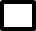 ПРИЛОЖЕНИЕ 4к решению  Совета депутатов Металлургического района от 30.08.2019  № 46/2            БЮЛЛЕТЕНЬрейтингового голосования по выбору территорий, которые необходимо благоустроить в Металлургическом районе города ЧелябинскаФИО _________________________________________________________________Адрес, № телефона______________________________________________________Даю согласие на обработку персональных данных      ____________________(подпись)ПРИЛОЖЕНИЕ 4к решению  Совета депутатов Металлургического района от 30.08.2019  № 46/2            БЮЛЛЕТЕНЬрейтингового голосования по выбору территорий, которые необходимо благоустроить в Металлургическом районе города ЧелябинскаФИО _________________________________________________________________Адрес, № телефона______________________________________________________Даю согласие на обработку персональных данных      ____________________(подпись)РАЗЪЯСНЕНИЕ О ПОРЯДКЕ ЗАПОЛНЕНИЯ БЮЛЛЕТЕНЯПоставьте любой знак в квадратах справа от общественной территории, которую необходимо благоустроить в следующем году (не более 2 территорий).Также Вы можете оставить свои предложения по благоустройству общественных пространств, дворовых территорий и поселков района в свободных строках бюллетеня!РАЗЪЯСНЕНИЕ О ПОРЯДКЕ ЗАПОЛНЕНИЯ БЮЛЛЕТЕНЯПоставьте любой знак в квадратах справа от общественной территории, которую необходимо благоустроить в следующем году (не более 2 территорий).Также Вы можете оставить свои предложения по благоустройству общественных пространств, дворовых территорий и поселков района в свободных строках бюллетеня!РАЗЪЯСНЕНИЕ О ПОРЯДКЕ ЗАПОЛНЕНИЯ БЮЛЛЕТЕНЯПоставьте любой знак в квадратах справа от общественной территории, которую необходимо благоустроить в следующем году (не более 2 территорий).Также Вы можете оставить свои предложения по благоустройству общественных пространств, дворовых территорий и поселков района в свободных строках бюллетеня!НАИМЕНОВАНИЕ ОБЩЕСТВЕННОЙ ТЕРРИТОРИИКРАТКОЕ ОПИСАНИЕ ОБЩЕСТВЕННОЙ ТЕРРИТОРИИ.НАИМЕНОВАНИЕОБЩЕСТВЕННОЙ ТЕРРИТОРИИКРАТКОЕ ОПИСАНИЕ ОБЩЕСТВЕННОЙ ТЕРРИТОРИИ.НАИМЕНОВАНИЕОБЩЕСТВЕННОЙ ТЕРРИТОРИИКРАТКОЕ ОПИСАНИЕ ОБЩЕСТВЕННОЙ ТЕРРИТОРИИ.НАИМЕНОВАНИЕ ОБЩЕСТВЕННОЙ ТЕРРИТОРИИКРАТКОЕ ОПИСАНИЕ ОБЩЕСТВЕННОЙ ТЕРРИТОРИИ.НАИМЕНОВАНИЕ ОБЩЕСТВЕННОЙ ТЕРРИТОРИИКРАТКОЕ ОПИСАНИЕ ОБЩЕСТВЕННОЙ ТЕРРИТОРИИ.НАИМЕНОВАНИЕ ОБЩЕСТВЕННОЙ ТЕРРИТОРИИКРАТКОЕ ОПИСАНИЕ ОБЩЕСТВЕННОЙ ТЕРРИТОРИИ.НАИМЕНОВАНИЕ ОБЩЕСТВЕННОЙ ТЕРРИТОРИИКРАТКОЕ ОПИСАНИЕ ОБЩЕСТВЕННОЙ ТЕРРИТОРИИ.Председатель Совета депутатовМеталлургического района города Челябинска   Д.И. АлехинГлава Металлургического района города Челябинска                                      С.Н. КочетковАлехин Дмитрий Иванович  - председатель Общественной комиссии(председатель Совета депутатов Металлургического района)Магей Наталья Юрьевна - заместитель председателя   Общественной комиссии(заместитель Главы Металлургического района)Носачев Дмитрий Григорьевич - секретарь Общественной комиссии(руководитель фракции ВПП «Единая Россия» в Совете депутатов Металлургического района)Члены комиссии:Члены комиссии:Шафикова Ирина Анатольевна - депутат Совета депутатов Металлургического районаПанов Юрий Юрьевич - депутат Челябинской городской ДумыЕфимова Татьяна Михайловна-начальник отдела благоустройства и обеспечения жизнедеятельности территории Администрации Металлургического района Четвернин Алексей Евгеньевич - руководитель исполкома Металлургического местного отделения  ВПП «Единая Россия», депутат Совета депутатов Астафьев Сергей Янович - председатель Челябинского регионального общественного движения «МЕТОД»Панькова Оксана Анатольевна  - заместитель Главы Металлургического районаДружкова Нина Аркадьевна- председатель ТОС «Хмельницкий»Председатель Совета депутатовМеталлургического района города Челябинска     Д.И. АлехинГлава Металлургического района города Челябинска                                        С.Н. Кочетков№ п/пНаименование общественной территории1.Сквер между домами 27 и 29 по улице Байкальской2.Территория перед домом 25б по шоссе Металлургов                                               3.Территория на пересечении улиц Калмыкова и Черкасской 4.Бульвар «Металлургов» в границах улиц Румянцева и Жукова 5.Сквер «Победы» по улице Коммунистической6.Территория перед домом 96 по улице Дегтярева7.Территория перед школой № 141 по адресу: ул. 60-летия Октября, д.26а№ п/п№ УИКАдрес1.710ДЦ «Импульс», ул.50-летия ВЛКСМ, 16.2.665ДК «Сокол», пос. Аэропорт 1-ая Увельская , 1.3.698Общежитие ГБПОУ «ЮУМК», ул. Краснооктябрьская, 264.699ГБПОУ «ЮУМК», Транспортно-технологический комплекс, ул. Мира,  67 «а»5.670Общежитие  ЗАО «ВММ -1», ул. Сталеваров,1 6.675,676МБОУ «СОШ № 141 г. Челябинска», ул. 60 - летия Октября, 26 «а»7.677МБОУ «СОШ № 70 г. Челябинска», ул. 60 - летия Октября, 468.683ДК ПАО «ЧМК», Ярослава Гашека, 19.686МБУДО «Детская школа искусств г. Челябинска», ул. Дегтярева, 72 «а» 10.688МБОУ «Школа – интернат № 10 г. Челябинска», ул. Жукова, 2711.691МБОУ «СОШ № 61 г. Челябинска», Переулок Театральный, 16 «а»12.693ГБПОУ «ЮУМК» Транспортно – технологический комплекс, ул. Сурикова, 513.695МБУ «ЦППМСП Металлургического района г. Челябинска», ул. Липецкая, 27 14.697Учреждения ПАО «ЧМК» - Детский дворец культуры «Данко», ул. Электростальская, 3315.701ГБПОУ «ЮУМК», Комплекс строительства и предпринимательства, ул. Мира, 96 «а»16.702ГБПОУ «Челябинский государственный колледж индустрии питания и торговли», Шоссе Металлургов, 4717.711ГБУ ДО «Дом юношеского технического творчества Челябинской области», ул. Черкасская, 1 «а»18.719МБОУ «СОШ № 33 г. Челябинска», ул. Хлебозаводская,419.724МБОУ «С (К)ОШ №57 г. Челябинска», ул. 26 Бакинских комиссаров, 6320.668,669МБОУ «Школа интернат № 13 г.  Челябинска», ул. Трудовая, 1621.671,672МБОУ «СОШ № 103 г. Челябинска», ул. 60- летия Октября, 522.673,674МБОУ «Лицей № 88 г. Челябинска», ул. Дегтярева, 3323.678,679МБУДО «МЦДТ г. Челябинска», ул. Коммунистическая, 724.681,682МБОУ «СОШ № 70 г. Челябинска», ул. Богдана Хмельницкого, 2425.680,687ГБПОУ «ЮУМК», Металлургический комплекс, ул. Богдана Хмельницкого, 1226.684,685МБОУ «СОШ № 92 г. Челябинска», ул. Богдана Хмельницкого, 727.689,690МБОУ «СОШ № 91 г. Челябинска», ул. Жукова, 1628.704,705МБОУ «СОШ № 94 г. Челябинска», Шоссе Металлургов, 5329.706,707МБОУ «СОШ № 42 г. Челябинска», ул. Комаровского, 11 «б»30.712,713МАОУ «Лицей № 82 г. Челябинска», 50 – летия ВЛКСМ, 7 «б»31.714,715ГБПОУ «ЮУМК», Юридический комплекс, 50 – летия ВЛКСМ, 132.722,723МБОУ «СОШ № 71 г. Челябинска», ул. 32 Годовщины Октября,18 «а»33.2224Филиал МАОУ «СОШ № 94 г. Челябинска», п. Каштак34.717,718,720,721МАОУ «СОШ № 73 г. Челябинска», ул. Пекинская, 2035.664,2284МАОУ «СОШ № 140 г. Челябинска», 26 Бакинских Комиссаров, 107«а»36.692,696МАОУ «Гимназия № 96 г. Челябинска», ул. Мира, 4637.708, 709МАОУ «СОШ № 74 г. Челябинска», ул. Комаровского, 7 «б»38.716МАОУ «СОШ № 24 г. Челябинска», ул. Жукова 4739.700Дом культуры «Строитель», ул. Шоссе Металлургов 70 «б»№п/п№ избирательного участкаАдрес избирательного участкаЧлены счетных комиссий1.665ДК «Сокол», пос. Аэропорт, ул.1-ая Увельская  1.Каргаролова Антонина Сергеевна 1.665ДК «Сокол», пос. Аэропорт, ул.1-ая Увельская  1.Березина Анна Александровна1.665ДК «Сокол», пос. Аэропорт, ул.1-ая Увельская  1.Орехова Карина Вячеславовна2.698Общежитие ГБПОУ «ЮУМК»,ул. Краснооктябрьская, дом 26Николаева Эльвира Фердинандовна2.698Общежитие ГБПОУ «ЮУМК»,ул. Краснооктябрьская, дом 26Харнам Ольга Николаевна2.698Общежитие ГБПОУ «ЮУМК»,ул. Краснооктябрьская, дом 26Федотова Ирина Станиславовна3.699ГБПОУ «ЮУМК»,Транспортно-технологический комплекс, ул. Мира,  67 «а»Шаргазина Жанна Адамовна 3.699ГБПОУ «ЮУМК»,Транспортно-технологический комплекс, ул. Мира,  67 «а»Филиппов Андрей Юрьевич3.699ГБПОУ «ЮУМК»,Транспортно-технологический комплекс, ул. Мира,  67 «а»Булатов Руслан Рафаэльевич4.670Общежитие  ЗАО «ВММ -1», ул. Сталеваров,1Жак Вера Васильевна 4.670Общежитие  ЗАО «ВММ -1», ул. Сталеваров,1Лихачева Людмила Васильевна4.670Общежитие  ЗАО «ВММ -1», ул. Сталеваров,1Овчарова Анна Андреевна5.675,676МБОУ «СОШ № 141 г. Челябинска»,ул. 60 - летия Октября, 26 «а»Магадеева Мария Айратовна 5.675,676МБОУ «СОШ № 141 г. Челябинска»,ул. 60 - летия Октября, 26 «а»Гостева Наталья Олеговна5.675,676МБОУ «СОШ № 141 г. Челябинска»,ул. 60 - летия Октября, 26 «а»Шуть Елена Александровна6.677МБОУ «СОШ № 70 г. Челябинска»,ул. 60 - летия Октября, 46Оленченко Виктория Игоревна 6.677МБОУ «СОШ № 70 г. Челябинска»,ул. 60 - летия Октября, 46Страшнова Людмила Георгиевна6.677МБОУ «СОШ № 70 г. Челябинска»,ул. 60 - летия Октября, 46Логовикова Ирина Николаевна7.683ДК ПАО «ЧМК», Ярослава Гашека, 1Аралов Сергей Евгеньевич 7.683ДК ПАО «ЧМК», Ярослава Гашека, 1Абузярова Салтанат Темирхановна7.683ДК ПАО «ЧМК», Ярослава Гашека, 1Шабурова Елена Александровна 8.686МБУДО «Детская школа искусств г. Челябинска», ул. Дегтярева, 72 «а»Бородулин Алексей Алексеевич 8.686МБУДО «Детская школа искусств г. Челябинска», ул. Дегтярева, 72 «а»Шабурова Жанна Темирхановна 8.686МБУДО «Детская школа искусств г. Челябинска», ул. Дегтярева, 72 «а»Жданова Ксения Сергеевна 9.688МБОУ «Школа – интернат № 10 г. Челябинска», ул. Жукова, 27Бочаров Роман Константинович 9.688МБОУ «Школа – интернат № 10 г. Челябинска», ул. Жукова, 27Нечаева Светлана Валерьевна 9.688МБОУ «Школа – интернат № 10 г. Челябинска», ул. Жукова, 27Королева Валерия Всеволодовна 10.691МБОУ «СОШ № 61 г. Челябинска», Переулок Театральный, 16 «а»Вахрушева Анна Ивановна 10.691МБОУ «СОШ № 61 г. Челябинска», Переулок Театральный, 16 «а»Сагитова Динара Зинуровна 10.691МБОУ «СОШ № 61 г. Челябинска», Переулок Театральный, 16 «а»Савостина Марина Юрьевна 11.693ГБПОУ «ЮУМК» Транспортно – технологический комплекс, ул. Сурикова, 5Радченко Оксана Александровна 11.693ГБПОУ «ЮУМК» Транспортно – технологический комплекс, ул. Сурикова, 5Трошкина Ольга Валерьевна 11.693ГБПОУ «ЮУМК» Транспортно – технологический комплекс, ул. Сурикова, 5Габидулин Андрей Игоревич 12.695МБУ «ЦППМСП Металлургического района г. Челябинска», ул. Липецкая, 27Дюрягин Дмитрий Вадимович 12.695МБУ «ЦППМСП Металлургического района г. Челябинска», ул. Липецкая, 27Исламова Анна Андреевна 12.695МБУ «ЦППМСП Металлургического района г. Челябинска», ул. Липецкая, 27Иванова Светлана Андреевна 13.697Учреждения ПАО «ЧМК» - Детский дворец культуры «Данко», ул. Электростальская, 33Жнякин Дмитрий Игоревич 13.697Учреждения ПАО «ЧМК» - Детский дворец культуры «Данко», ул. Электростальская, 33Агафона Дарья Дмитриевна 13.697Учреждения ПАО «ЧМК» - Детский дворец культуры «Данко», ул. Электростальская, 33Жукова Наталья Евгеньевна 14.700Дом культуры «Строитель»,Шоссе Металлургов 70 «б»Ижбулдина Алена Фанузовна 14.700Дом культуры «Строитель»,Шоссе Металлургов 70 «б»Гюрджи Алия Абаевна 14.700Дом культуры «Строитель»,Шоссе Металлургов 70 «б»Контрабаева Ирина Владимировна 15.701ГБПОУ «ЮУМК», Комплекс строительства и предпринимательства, ул. Мира, 96 «а»Афанасьева Надежда Александровна 15.701ГБПОУ «ЮУМК», Комплекс строительства и предпринимательства, ул. Мира, 96 «а»Кандрушин Егор Игоревич 15.701ГБПОУ «ЮУМК», Комплекс строительства и предпринимательства, ул. Мира, 96 «а»Пензина Надежда Александровна16.702ГБПОУ «Челябинский государственный колледж индустрии питания и торговли»,Шоссе Металлургов, 47Козина Лидия Денисовна 16.702ГБПОУ «Челябинский государственный колледж индустрии питания и торговли»,Шоссе Металлургов, 47Хакимова Анастасия Юрьевна 16.702ГБПОУ «Челябинский государственный колледж индустрии питания и торговли»,Шоссе Металлургов, 47Бегашева Ирина Юрьевна 17.708,709МАОУ «СОШ № 74 г. Челябинска»,ул. Комаровского, 7 «б»Конжеровский Владислав Максимович 17.708,709МАОУ «СОШ № 74 г. Челябинска»,ул. Комаровского, 7 «б»Кабирова Валентина Алексеевна 17.708,709МАОУ «СОШ № 74 г. Челябинска»,ул. Комаровского, 7 «б»Маслихова Ольга Анатольевна 18.710ДЦ «Импульс», ул.50-летия ВЛКСМ, 16.Кривошеева Ксения Андреевна 18.710ДЦ «Импульс», ул.50-летия ВЛКСМ, 16.Ермилина Ксения Андреевна 18.710ДЦ «Импульс», ул.50-летия ВЛКСМ, 16.Веригина Александра Игоревна 19.711ГБУ ДО «Дом юношеского технического творчества Челябинской области»,ул. Черкасская, 1 «а»Кузьмина Людмила Юрьевна 19.711ГБУ ДО «Дом юношеского технического творчества Челябинской области»,ул. Черкасская, 1 «а»Козель Екатерина Андреевна 19.711ГБУ ДО «Дом юношеского технического творчества Челябинской области»,ул. Черкасская, 1 «а»Ишмуратова Екатерина Викторовна 20.716МАОУ «СОШ № 24 г. Челябинска»,ул. Жукова 47Хисамиев Камилл Ильгизович 20.716МАОУ «СОШ № 24 г. Челябинска»,ул. Жукова 47Рогачева Ксения Владимировна 20.716МАОУ «СОШ № 24 г. Челябинска»,ул. Жукова 47Кокоришвили Манана Арчиловна 21.719МБОУ «СОШ № 33 г. Челябинска»,ул. Хлебозаводская,4Шмидт Мария Александровна 21.719МБОУ «СОШ № 33 г. Челябинска»,ул. Хлебозаводская,4Овчиникова Оксана Викторовна 21.719МБОУ «СОШ № 33 г. Челябинска»,ул. Хлебозаводская,4Соломина Мария Викторовна 22.724МБОУ «С (К)ОШ №57 г. Челябинска»,ул.26 Бакинских комиссаров, 63Макеева Анастасия Викторовна 22.724МБОУ «С (К)ОШ №57 г. Челябинска»,ул.26 Бакинских комиссаров, 63Давыдова Василина Витальевна 22.724МБОУ «С (К)ОШ №57 г. Челябинска»,ул.26 Бакинских комиссаров, 63Виноградова Алина Евгеньевна 23.668,669МБОУ «Школа интернат № 13 г.Челябинска», ул. Трудовая, 16Рябоконь Анастасия Андреевна 23.668,669МБОУ «Школа интернат № 13 г.Челябинска», ул. Трудовая, 16Чеботарь Надежда Евгеньевна 23.668,669МБОУ «Школа интернат № 13 г.Челябинска», ул. Трудовая, 16Алехина Александра Вадимовна 24.671,672МБОУ «СОШ № 103 г. Челябинска»,ул. 60- летия Октября, 5Писарева Виктория Андреевна 24.671,672МБОУ «СОШ № 103 г. Челябинска»,ул. 60- летия Октября, 5Уколова Надежда Семеновна 24.671,672МБОУ «СОШ № 103 г. Челябинска»,ул. 60- летия Октября, 5Зиновьева Наталья Алексеевна 25.673,674МБОУ «Лицей № 88 г. Челябинска»,ул. Дегтярева, 33Шаламова Ксения Сергеевна 25.673,674МБОУ «Лицей № 88 г. Челябинска»,ул. Дегтярева, 33Пилюгина Антонина Сергеевна 25.673,674МБОУ «Лицей № 88 г. Челябинска»,ул. Дегтярева, 33Чернышева Наталья Сергеевна 26.678,679МБУДО «МЦДТ г. Челябинска»,ул. Коммунистическая, 7Каусова Айша Досановна 26.678,679МБУДО «МЦДТ г. Челябинска»,ул. Коммунистическая, 7Микрюкова Ольга Геннадьевна 26.678,679МБУДО «МЦДТ г. Челябинска»,ул. Коммунистическая, 7Ефремова Наталья Геннадьевна 27.681,682МБОУ «СОШ № 70 г. Челябинска»,ул. Богдана Хмельницкого, 24Мухаммаджонов Шерзобек Ойбек Угли27.681,682МБОУ «СОШ № 70 г. Челябинска»,ул. Богдана Хмельницкого, 24Белихова Вера Петровна 27.681,682МБОУ «СОШ № 70 г. Челябинска»,ул. Богдана Хмельницкого, 24Яук Вера Юрьевна 28.680,687ГБПОУ «ЮУМК», Металлургический комплекс, ул. Богдана Хмельницкого, 12Гибадатуллина Анна Саловатовна 28.680,687ГБПОУ «ЮУМК», Металлургический комплекс, ул. Богдана Хмельницкого, 12Соколова Надежда Степановна 28.680,687ГБПОУ «ЮУМК», Металлургический комплекс, ул. Богдана Хмельницкого, 12Жиркова Екатерина Юрьевна 29.684,685МБОУ «СОШ № 92 г. Челябинска»,ул. Богдана Хмельницкого, 7Лобанова Анжелика Сергеевна 29.684,685МБОУ «СОШ № 92 г. Челябинска»,ул. Богдана Хмельницкого, 7Янченко Ольга Олеговна 29.684,685МБОУ «СОШ № 92 г. Челябинска»,ул. Богдана Хмельницкого, 7Пашина Татьяна Викторовна 30.689,690МБОУ «СОШ № 91 г. Челябинска»,ул. Жукова, 16Мухаметьярова Регина Робертовна 30.689,690МБОУ «СОШ № 91 г. Челябинска»,ул. Жукова, 16Соснина Ирина Васильевна 30.689,690МБОУ «СОШ № 91 г. Челябинска»,ул. Жукова, 16Михайлюк Екатерина Петровна 31.692,696МАОУ «Гимназия № 96 г. Челябинска»,ул. Мира, 46Пингина Ангелина Васильевна31.692,696МАОУ «Гимназия № 96 г. Челябинска»,ул. Мира, 46Спирина Ксения Александровна 31.692,696МАОУ «Гимназия № 96 г. Челябинска»,ул. Мира, 46Липатова Светлана Александровна 32.704,705МБОУ «СОШ № 94 г. Челябинска»,Шоссе Металлургов, 53Шукурллаева Екатерина Владиславовна 32.704,705МБОУ «СОШ № 94 г. Челябинска»,Шоссе Металлургов, 53Панова Оксана Михайловна 32.704,705МБОУ «СОШ № 94 г. Челябинска»,Шоссе Металлургов, 53Иванченко Олеся Олеговна 33.706,707МБОУ «СОШ № 42 г. Челябинска»,ул. Комаровского, 11 «б»Агаркова Владлена Юрьевна 33.706,707МБОУ «СОШ № 42 г. Челябинска»,ул. Комаровского, 11 «б»Литвинова Марина Игоревна 33.706,707МБОУ «СОШ № 42 г. Челябинска»,ул. Комаровского, 11 «б»Ворончихина Александра Павловна34.712,713МАОУ «Лицей № 82 г. Челябинска»,ул. 50 – летия ВЛКСМ, 7 «б»Мешкова Екатерина Викторовна 34.712,713МАОУ «Лицей № 82 г. Челябинска»,ул. 50 – летия ВЛКСМ, 7 «б»Адамова Мария Юрьевна 34.712,713МАОУ «Лицей № 82 г. Челябинска»,ул. 50 – летия ВЛКСМ, 7 «б»Киселева Анна Васильевна 35.714,715ГБПОУ «ЮУМК», Юридический комплекс, ул. 50 – летия ВЛКСМ, 1Титова Елена Александровна 35.714,715ГБПОУ «ЮУМК», Юридический комплекс, ул. 50 – летия ВЛКСМ, 1Наумова Марина Александровна 35.714,715ГБПОУ «ЮУМК», Юридический комплекс, ул. 50 – летия ВЛКСМ, 1Матвеева Татьяна Владимировна 36.722,723МБОУ «СОШ № 71 г. Челябинска»,ул. 32 Годовщины Октября,18 «а»Вершинина Ольга Геннадьевна 36.722,723МБОУ «СОШ № 71 г. Челябинска»,ул. 32 Годовщины Октября,18 «а»Желудок Дарья Викторовна 36.722,723МБОУ «СОШ № 71 г. Челябинска»,ул. 32 Годовщины Октября,18 «а»Винс Ольга Вадимовна 37.2224Филиал МАОУ «СОШ № 94 г. Челябинска», п. КаштакМотовилова Елена Михайловна 37.2224Филиал МАОУ «СОШ № 94 г. Челябинска», п. КаштакСергеева Марина Викторовна 37.2224Филиал МАОУ «СОШ № 94 г. Челябинска», п. КаштакФедорова Наталья Алексеевна 38.717,718,720,721МАОУ «СОШ № 73 г. Челябинска»,ул. Пекинская, 20Павлова Светлана Игоревна 38.717,718,720,721МАОУ «СОШ № 73 г. Челябинска»,ул. Пекинская, 20Балтрушевич Юлия Александровна 38.717,718,720,721МАОУ «СОШ № 73 г. Челябинска»,ул. Пекинская, 20Шевердина Оксана Александровна 39.664,2284МАОУ «СОШ № 140 г. Челябинска»,26 Бакинских Комиссаров, 107 «а»Чугунов Валерий Егорович 39.664,2284МАОУ «СОШ № 140 г. Челябинска»,26 Бакинских Комиссаров, 107 «а»Солодовникова Юлия Викторовна 39.664,2284МАОУ «СОШ № 140 г. Челябинска»,26 Бакинских Комиссаров, 107 «а»Гайсарова Кашифа Анваровна 